Чтение художественной литературы.К.И.Чуковский "Муха-Цокотуха"Почитайте детям, поговорите о прочитанном. Спросите у ребенка:Главные герои: Муха Цокотуха – добрая, легка особа, любительница праздников. Паучок старичок – злой, недовольный жизнью. Комарик – смелый, отчаянный, честен и романтичен. Главная мысль сказки Муха Цокотуха в том, что настоящие друзья не те, кто с тобой только в радости, а те, кто будут рядом и помогут в беде. Под видом дружбы, люди могут пользоваться вашей добротой и щедростью.https://mishka-knizhka.ru/stihi-dlya-detej/detskie-klassiki/stihi-chukovskogo/muha-cokotuha/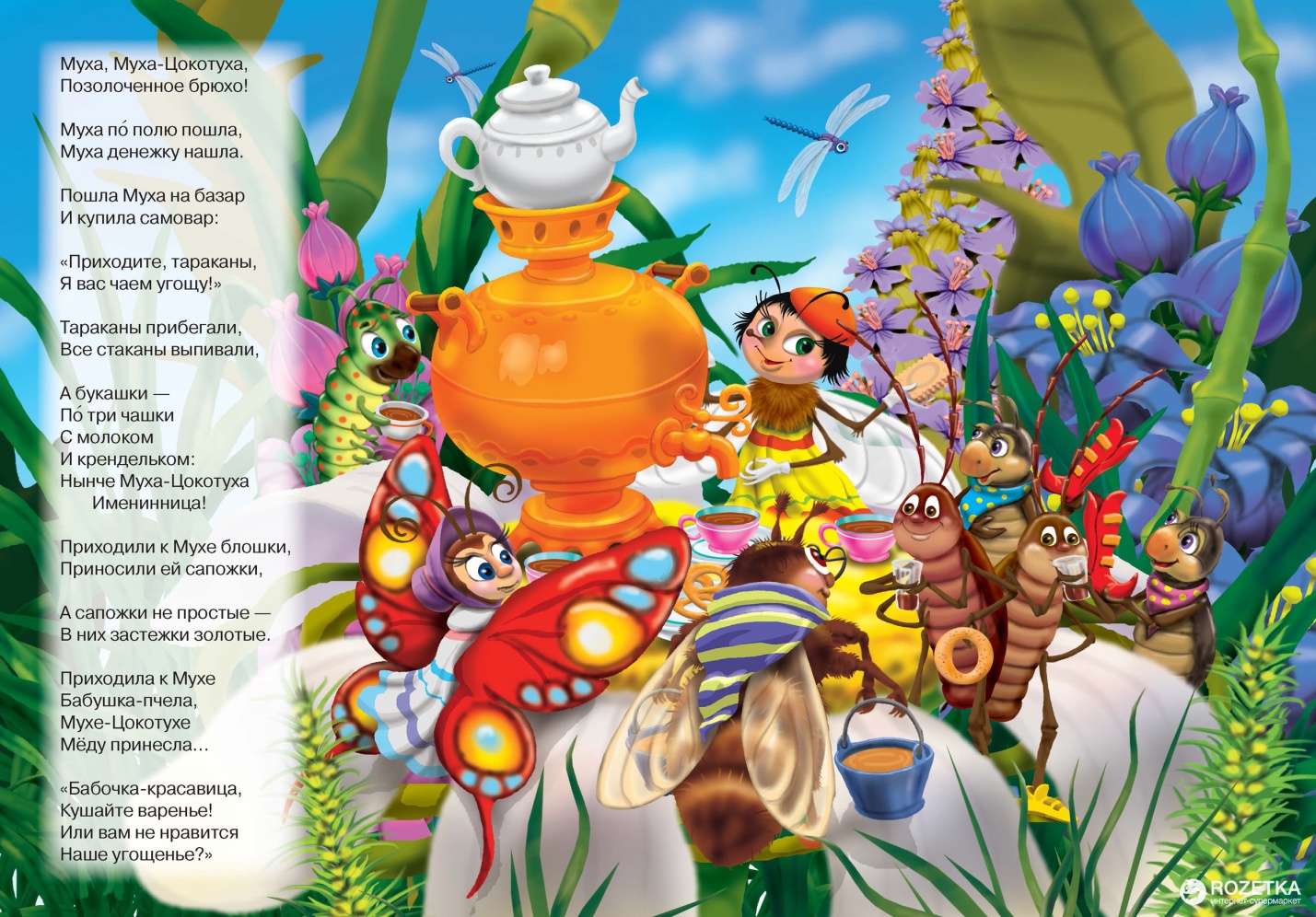 